樂善堂楊仲明學校數學科五年級自學工作紙(二)填填看。	看圖回答下列各題。	面積是 _____ cm2	面積是 _____ m2	高是 _____ cm	上底是 _____ cm	列式計算下列各題。右圖中，ABCE 是一個正方形，而 ABDE 是	一個梯形。求梯形 ABDE 的面積。一個農夫把右面的梯形田地分給他的兩個兒子，	圖中 A 和 B 分別表示大兒子和小兒子所分得的	田地，哪個兒子所分得的田地較大？	(a)	大兒子所分得的田地的面積是多少？	(b)	小兒子所分得的田地的面積是多少？	(c)	* 大兒子 / 小兒子 所分得的田地較大。(*圈出答案)姓名：_______________ (     )日期：_______________班別：_______年級_______班成績：_______________梯形上底 (cm)下底 (cm)高 (cm)面積 (cm2)A346B5724C287D4952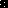 